ΠΑΝΕΠΙΣΤΗΜΙΟ ΠΕΛΟΠΟΝΝΗΣΟΥ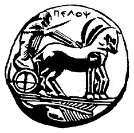 	                     ΣΧΟΛΗ ΚΟΙΝΩΝΙΚΩΝ ΚΑΙ ΠΟΛΙΤΙΚΩΝ ΕΠΙΣΤΗΜΩΝΤΜΗΜΑ ΚΟΙΝΩΝΙΚΗΣ ΚΑΙ ΕΚΠΑΙΔΕΥΤΙΚΗΣ ΠΟΛΙΤΙΚΗΣ  ΔΗΛΩΣΗ ΣΥΜΜΕΤΟΧΗΣ ΣΕ ΔΙΠΛΩΜΑΤΙΚΗ ΕΡΓΑΣΙΑ ακ. ετος 2023-2024 (ΕΑΡΙΝΟ)ΟΝΟΜΑΤΕΠΩΝΥΜΟ……...	……Α.Μ. 303220…………………………………………ΕΞΑΜΗΝΟ ΣΠΟΥΔΩΝ ………………………....ΤΗΛ. ΕΠΙΚΟΙΝΩΝΙΑΣ	……Υποβάλλω το έντυπο της δήλωσης συμμετοχής μου σε διπλωματική εργασία για πρώτη φορά    ΝΑΙ   /   ΟΧΙΗΜΕΡΟΜΗΝΙΑ................................................ΥΠΟΓΡΑΦΗ......................................................Σημείωση: Η δήλωση δύο (2) διπλωματικών εργασιών κατά σειρά προτίμησης είναι υποχρεωτική. Η πρώτη προτίμηση σημειώνεται με τον αριθμό 1 και η δεύτερη προτίμηση με τον αριθμό 2.Α/ΑΕΠΙΒΛΕΠΟΝ ΜΕΛΟΣ ΔΕΠΠΡΟΤΙΜΗΣΗΑΝΤΙΚΕΙΜΕΝΟ ΕΡΓΑΣΙΑΣ1Αγγελάκη Μαρίνα…Πολιτικές Κοινωνικής Ασφάλισης1Αγγελάκη Μαρίνα…Φύλο και Κοινωνική Πολιτική2Βενιέρης Δημήτρης…Η κοινωνική πολιτική στην Ελλάδα2Βενιέρης Δημήτρης…Η κοινωνική πολιτική στην Ευρώπη3Δημόπουλος Κωνσταντίνος…Εκπαιδευτικά Προγράμματα και Υλικό4Καρακατσάνη Δέσποινα…Παιδαγωγική Θεωρία και εκπαιδευτική πράξη. Εναλλακτικά εκπαιδευτικά εργαλεία 4Καρακατσάνη Δέσποινα…Διαπολιτισμική εκπαίδευση. Εκπαίδευση στα ανθρώπινα δικαιώματα-Δημοκρατική εκπαίδευση5Κουτσαμπέλας  Χρήστος …Εκπαιδευτικές Ανισότητες5Κουτσαμπέλας  Χρήστος …Οικονομικά της Εκπαίδευσης5Κουτσαμπέλας  Χρήστος …Ενδοεπιχειρησιακή κατάρτιση και ανάπτυξη ανθρώπινου δυναμικού6Μπουρα Μαρία …Διάχυση Τεχνολογικής Καινοτομίας και Ανταγωνιστικό Πλεονέκτημα6Μπουρα Μαρία …Ειδικά Θέματα Επιχειρηματικότητας και Καινοτομίας 7Παπαδιαμαντάκη Παναγιώτα…Ευρωπαϊκή Εκπαιδευτική Πολιτική7Παπαδιαμαντάκη Παναγιώτα…Πολιτικές Ανώτατης Εκπαίδευσης8Παπαθεοδώρου Θεόδωρος…Αντεγκληματική πολιτική8Παπαθεοδώρου Θεόδωρος…Δίκαιο και μεταναστευτική πολιτική9Σουλιώτης Κυριάκος…Πολιτική υγείας – συστήματα υγείας9Σουλιώτης Κυριάκος…Yγεια - υπηρεσίες υγείας και ανάλυση συμπεριφορών9Σουλιώτης Κυριάκος…Πανδημία, κοινωνία και υγεία10Τζιμογιάννης Θανάσης…ΤΠΕ στην Εκπαίδευση11Τσακίρη Δέσποινα…Αξιολόγηση και Εκπαιδευτική Πολιτική11Τσακίρη Δέσποινα…Ο θεσμός της αξιολόγησης στην εκπαίδευση : κοινωνικά διακυβεύματα και εκπαιδευτικές πολιτικές12Φερώνας Ανδρέας…Κοινωνικός αποκλεισμός και πολιτικές κοινωνικής ένταξης12Φερώνας Ανδρέας…Συγκριτική κοινωνική πολιτική12Φερώνας Ανδρέας…Πολιτικές απασχόλησης13Φεφές Μιχάλης…Κοινωνική οικονομία13Φεφές Μιχάλης…Κοινωνική Επιχειρηματικότητα14Φωτόπουλος Νίκος…Σχολική διαρροή14Φωτόπουλος Νίκος…NEETS14Φωτόπουλος Νίκος…Εκπαιδευτικές ανισότητες